Green Dragon Temple / Green Gulch Farm Zen CenterFALL 2023 PRACTICE PERIOD APPLICATIONOctober 18 – December 19, 2023Led by Abiding Abbot Jiryu Rutschman-Byler(Application Deadline, September 9, 2023)Name ________________________________________________    Date  _______________Age ______    D.O.B. ___________________Address ____________________________________________________________________City _______________________   State _____________   Zip _______   Country __________ Phone ______________________________    Alternate Phone _________________________E-mail ______________________________________________________________________I identify my Gender as (for housing purposes)_________________________________________The gender pronoun I use is (she, he, they, other?)______________________________Are you fully vaccinated & boosted for Covid-19?  ___________________________________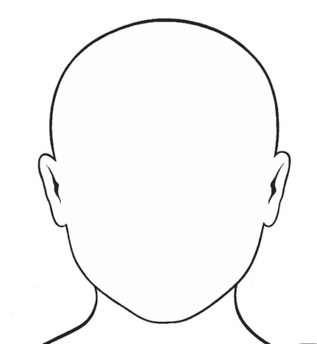 Have you practiced at San Francisco Zen Center before?  If so, please give dates and briefly describe (Tassajara/City Center/Green Gulch, summer or guest student/WPA/practice periods)______________________________________________________________________________________________________________________________________________________Have you received Buddhist precepts? _________Have you been ordained as a Buddhist priest? ___ 	If so, by whom? __________________Ordination date: ___________________________If you are an ordained priest, we require that your ordination teacher contact the Practice Period leader to discuss your training needs, expectations, and arrangements.If you are currently practicing with a Buddhist teacher who does not live at one of the practice centers of San Francisco Zen Center, please ask your teacher for a letter of recommendation.Please provide contact information so that we may reach your teacher, if necessary:Name: _________________________________Address: _______________________________Telephone: ______________________           Email: ______________________________HOUSING: Roommate options (please select all that apply):I want to room with other womenI want to room with other menI don’t mind being in a mixed-gender roomI want to be in a mixed-gender roomFactors affecting sleep (please check all that apply)Have insomnia or other sleep disorderSnoreOther (please describe)_______________________________________________________HEALTH RECORD: Circle Yes or No for the following questions.Do you have any long-term medical conditions, special medical needs, or a history of physical illness or limitations?									Yes	 NoHave you had a serious illness or major surgery within the last 5 years?	Yes	 NoDo you have any physical conditions or repetitive stress injuries that might
 limit your meditation or work practice?						Yes	 NoHave you ever been treated or hospitalized for a psychological condition?	Yes	 NoAre you currently receiving treatment for a psychological condition?		Yes	 NoDo you have any dietary or health restrictions?					Yes	 NoDo you have any serious allergies?						Yes	 NoDo you have any hearing difficulties or impairment in vision?			Yes	 NoDo you smoke, or use any kind of tobacco or nicotine products?		Yes	 NoDo you have any history of substance abuse, drug or alcohol addiction, or eating disorder?		Yes	 NoHave you participated in a recovery or treatment program for drug or alcohol addiction or an eating disorder?		Yes	 NoIf you answered Yes to any question, please describe in your Personal Statement (below), including dates when applicable.Have you ever been convicted of a felony or serious misdemeanor?:	Yes  	No  If yes, please state the nature of the offense(s), when and where convicted, and disposition of the case. Convictions for marijuana-related offenses that are more than two years old need not be listed._________________________________________________________________________________________________________________________________________________________________________________________________________________________________Note: No applicant will be denied residency solely on the grounds of conviction of a criminal offense. The nature of the offense, the date of the offense, the surrounding circumstances, and the relevance of the offense to being a student at Green Gulch may, however, be considered.PERSONAL STATEMENT:Please attach a personal statement, numbering your responses as follows:Brief personal historyAny previous experience in Buddhist or other meditation practicesIntention in applying to Practice Period at Green Gulch at this timeInterest in continuing training at Green Gulch after the Practice Period, if anyWork experience and skills (please include any form of medical training or experience)Physical or mental health issues, including any noted under Health Record, abovePRACTICE PERIOD FORMS AND CEREMONIES:Following the schedule of morning and evening meditation, and morning, noon, and evening services of bowing and chanting.Following the work practice schedule.Attending Dharma talks, classes, formal meals (oryoki), and ceremonies.Two one-day sittings plus a one-day tangaryo sitting and a seven-day sesshin.Refraining from drug and alcohol use.Refraining from initiating any new sexual relationships.Not leaving Green Gulch for the duration of the practice period (except for emergencies).Following the Green Gulch Practice Period Guidelines (Shingi).Communicating with Practice Period Leaders, Tanto, or Director in a timely way if having difficulty with any of these requirements.Do you feel enthusiastic about fully engaging with the training opportunity of this Practice Period and practicing closely with the leader of the Practice Period?    Yes  	        No  I agree to honor these forms and ceremonies and have read the Green Gulch Practice Period Guidelines and agree to follow them completely.Signature  _________________________________________________________________PAYMENT IN FULL ($2400) is required on arrival at the Practice Period, unless other arrangements have been made in advance with the director.Application Deadline: The application deadline is September 9, 2023.If you earned a scholarship or credit for this Practice Period by working at Tassajara or Green Gulch, please indicate here where and when you did so:  _______________________________Please return this form, along with a picture, by email to the Abbot’s Assistant at ggfabbotassist@sfzc.org.A non-refundable $30 application fee* is required to process your application.  Please check the website for information about paying this fee online, or mail the payment to the address below.For further questions, please contact the Abbot’s Assistant by email, at ggfabbotassist@sfzc.org.* Application fee waived for current SFZC residents.Green Gulch Farm Zen Center1601 Shoreline Hwy, Muir Beach, CA 94965Phone (415)383-3134 / Fax: (415)383-3128Emergency Contact & Medical History InformationFull Name:Full Name:Full Name:Full Name:Full Name:Date of Birth:Date of Birth:Date of Birth:Date of Birth:Previous Name:Previous Name:Previous Name:Previous Name:Previous Name:Cell number(s):Cell number(s):Cell number(s):Automobile Information:Automobile Information:Automobile Information:Automobile Information:Automobile Information:Automobile Information:Driver’s license#:Driver’s license#:Driver’s license#:Driver’s license#:License plate #:License plate #:License plate #:License plate #:Make & Model:Make & Model:Make & Model:Make & Model:Make & Model:Make & Model:Color:Personal Physical description:Personal Physical description:Personal Physical description:Personal Physical description:Personal Physical description:Personal Physical description:Personal Physical description:Personal Physical description:Personal Physical description:Personal Physical description:Personal Physical description:Personal Physical description:Personal Physical description:Personal Physical description:Personal Physical description:Personal Physical description:Personal Physical description:Personal Physical description:Personal Physical description:Personal Physical description:Personal Physical description:Personal Physical description:Height:Weight:Weight:Weight:Weight:Eye color:Eye color:Hair color:Hair color:Hair color:Other:Other:Other:Medical History:Medical History:Medical History:Medical History:Medical History:Medical History:Medical History:Medical History:Medical History:Medical History:Medical History:Medical History:Medical History:Medical History:Medical History:Medical History:Medical History:Medical History:Medical History:Medical History:Medical History:Medical History:    Name of Physician:    Name of Physician:    Name of Physician:    Name of Physician:    Name of Physician:    Name of Physician:    Name of Physician:    Name of Physician:    Name of Physician:    Name of Physician:    Name of Physician:    Name of Physician:    Name of Physician:    Name of Physician:    Name of Physician:    Name of Physician:    Name of Physician:    Name of Physician:    Name of Physician:    Name of Physician:    Name of Physician:    Name of Physician:    Current medical conditions:    Current medical conditions:    Current medical conditions:    Current medical conditions:    Current medical conditions:    Current medical conditions:    Current medical conditions:    Current medical conditions:    Current medical conditions:    Current medical conditions:    Current medical conditions:    Current medical conditions:    Current medical conditions:    Current medical conditions:    Current medical conditions:    Current medical conditions:    Current medical conditions:    Current medical conditions:    Current medical conditions:    Current medical conditions:    Current medical conditions:    Current medical conditions:    Current medications:    Current medications:    Current medications:    Current medications:    Current medications:    Current medications:    Current medications:    Current medications:    Current medications:    Current medications:    Current medications:    Current medications:    Current medications:    Current medications:    Current medications:    Current medications:    Current medications:    Current medications:    Current medications:    Current medications:    Current medications:    Current medications:Emergency Contact Information:Emergency Contact Information:Emergency Contact Information:Emergency Contact Information:Emergency Contact Information:Emergency Contact Information:Emergency Contact Information:Emergency Contact Information:Green Gulch Farm Zen Center’s senior leadership may contact the following person(s) in the event of an emergency or in the event that they consider you to be physically or psychologically impaired and/or unable to make decisions for yourself:Green Gulch Farm Zen Center’s senior leadership may contact the following person(s) in the event of an emergency or in the event that they consider you to be physically or psychologically impaired and/or unable to make decisions for yourself:Green Gulch Farm Zen Center’s senior leadership may contact the following person(s) in the event of an emergency or in the event that they consider you to be physically or psychologically impaired and/or unable to make decisions for yourself:Green Gulch Farm Zen Center’s senior leadership may contact the following person(s) in the event of an emergency or in the event that they consider you to be physically or psychologically impaired and/or unable to make decisions for yourself:Green Gulch Farm Zen Center’s senior leadership may contact the following person(s) in the event of an emergency or in the event that they consider you to be physically or psychologically impaired and/or unable to make decisions for yourself:Green Gulch Farm Zen Center’s senior leadership may contact the following person(s) in the event of an emergency or in the event that they consider you to be physically or psychologically impaired and/or unable to make decisions for yourself:Green Gulch Farm Zen Center’s senior leadership may contact the following person(s) in the event of an emergency or in the event that they consider you to be physically or psychologically impaired and/or unable to make decisions for yourself:Green Gulch Farm Zen Center’s senior leadership may contact the following person(s) in the event of an emergency or in the event that they consider you to be physically or psychologically impaired and/or unable to make decisions for yourself:Green Gulch Farm Zen Center’s senior leadership may contact the following person(s) in the event of an emergency or in the event that they consider you to be physically or psychologically impaired and/or unable to make decisions for yourself:Green Gulch Farm Zen Center’s senior leadership may contact the following person(s) in the event of an emergency or in the event that they consider you to be physically or psychologically impaired and/or unable to make decisions for yourself:Green Gulch Farm Zen Center’s senior leadership may contact the following person(s) in the event of an emergency or in the event that they consider you to be physically or psychologically impaired and/or unable to make decisions for yourself:Green Gulch Farm Zen Center’s senior leadership may contact the following person(s) in the event of an emergency or in the event that they consider you to be physically or psychologically impaired and/or unable to make decisions for yourself:Green Gulch Farm Zen Center’s senior leadership may contact the following person(s) in the event of an emergency or in the event that they consider you to be physically or psychologically impaired and/or unable to make decisions for yourself:Green Gulch Farm Zen Center’s senior leadership may contact the following person(s) in the event of an emergency or in the event that they consider you to be physically or psychologically impaired and/or unable to make decisions for yourself:Green Gulch Farm Zen Center’s senior leadership may contact the following person(s) in the event of an emergency or in the event that they consider you to be physically or psychologically impaired and/or unable to make decisions for yourself:Green Gulch Farm Zen Center’s senior leadership may contact the following person(s) in the event of an emergency or in the event that they consider you to be physically or psychologically impaired and/or unable to make decisions for yourself:Green Gulch Farm Zen Center’s senior leadership may contact the following person(s) in the event of an emergency or in the event that they consider you to be physically or psychologically impaired and/or unable to make decisions for yourself:Green Gulch Farm Zen Center’s senior leadership may contact the following person(s) in the event of an emergency or in the event that they consider you to be physically or psychologically impaired and/or unable to make decisions for yourself:Green Gulch Farm Zen Center’s senior leadership may contact the following person(s) in the event of an emergency or in the event that they consider you to be physically or psychologically impaired and/or unable to make decisions for yourself:Green Gulch Farm Zen Center’s senior leadership may contact the following person(s) in the event of an emergency or in the event that they consider you to be physically or psychologically impaired and/or unable to make decisions for yourself:Green Gulch Farm Zen Center’s senior leadership may contact the following person(s) in the event of an emergency or in the event that they consider you to be physically or psychologically impaired and/or unable to make decisions for yourself:Green Gulch Farm Zen Center’s senior leadership may contact the following person(s) in the event of an emergency or in the event that they consider you to be physically or psychologically impaired and/or unable to make decisions for yourself:Emergency Contact #1 (name):Relationship:Emergency Contact #1 (name):Relationship:Emergency Contact #1 (name):Relationship:Emergency Contact #1 (name):Relationship:Emergency Contact #1 (name):Relationship:Emergency Contact #1 (name):Relationship:Emergency Contact #1 (name):Relationship:Emergency Contact #1 (name):Relationship:Emergency Contact #1 (name):Relationship:Emergency Contact #1 (name):Relationship:Emergency Contact #1 (name):Relationship:Emergency Contact #1 (name):Relationship:Emergency Contact #1 (name):Relationship:Emergency Contact #1 (name):Relationship:Emergency Contact #1 (name):Relationship:Phone number(s):Email address:Phone number(s):Email address:Phone number(s):Email address:Phone number(s):Email address:Phone number(s):Email address:Phone number(s):Email address:Phone number(s):Email address:Emergency Contact #2 (name):Relationship:Emergency Contact #2 (name):Relationship:Emergency Contact #2 (name):Relationship:Emergency Contact #2 (name):Relationship:Emergency Contact #2 (name):Relationship:Emergency Contact #2 (name):Relationship:Emergency Contact #2 (name):Relationship:Emergency Contact #2 (name):Relationship:Emergency Contact #2 (name):Relationship:Emergency Contact #2 (name):Relationship:Emergency Contact #2 (name):Relationship:Emergency Contact #2 (name):Relationship:Emergency Contact #2 (name):Relationship:Emergency Contact #2 (name):Relationship:Emergency Contact #2 (name):Relationship:Phone number(s):Email address:Phone number(s):Email address:Phone number(s):Email address:Phone number(s):Email address:Phone number(s):Email address:Phone number(s):Email address:Phone number(s):Email address:I have read this document and understand how the personal information that I have provided may be used:I have read this document and understand how the personal information that I have provided may be used:I have read this document and understand how the personal information that I have provided may be used:I have read this document and understand how the personal information that I have provided may be used:I have read this document and understand how the personal information that I have provided may be used:I have read this document and understand how the personal information that I have provided may be used:I have read this document and understand how the personal information that I have provided may be used:I have read this document and understand how the personal information that I have provided may be used:I have read this document and understand how the personal information that I have provided may be used:I have read this document and understand how the personal information that I have provided may be used:I have read this document and understand how the personal information that I have provided may be used:I have read this document and understand how the personal information that I have provided may be used:I have read this document and understand how the personal information that I have provided may be used:I have read this document and understand how the personal information that I have provided may be used:I have read this document and understand how the personal information that I have provided may be used:I have read this document and understand how the personal information that I have provided may be used:I have read this document and understand how the personal information that I have provided may be used:I have read this document and understand how the personal information that I have provided may be used:I have read this document and understand how the personal information that I have provided may be used:I have read this document and understand how the personal information that I have provided may be used:I have read this document and understand how the personal information that I have provided may be used:I have read this document and understand how the personal information that I have provided may be used:Signature:Signature:Signature:Signature:Date Signed:Date Signed:Date Signed:THIS RECORD WILL BE KEPT ON FILE FOR THE DURATION OF YOUR RESIDENCY AT GREEN GULCH FARM ZEN CENTER.THIS RECORD WILL BE KEPT ON FILE FOR THE DURATION OF YOUR RESIDENCY AT GREEN GULCH FARM ZEN CENTER.THIS RECORD WILL BE KEPT ON FILE FOR THE DURATION OF YOUR RESIDENCY AT GREEN GULCH FARM ZEN CENTER.THIS RECORD WILL BE KEPT ON FILE FOR THE DURATION OF YOUR RESIDENCY AT GREEN GULCH FARM ZEN CENTER.THIS RECORD WILL BE KEPT ON FILE FOR THE DURATION OF YOUR RESIDENCY AT GREEN GULCH FARM ZEN CENTER.THIS RECORD WILL BE KEPT ON FILE FOR THE DURATION OF YOUR RESIDENCY AT GREEN GULCH FARM ZEN CENTER.THIS RECORD WILL BE KEPT ON FILE FOR THE DURATION OF YOUR RESIDENCY AT GREEN GULCH FARM ZEN CENTER.THIS RECORD WILL BE KEPT ON FILE FOR THE DURATION OF YOUR RESIDENCY AT GREEN GULCH FARM ZEN CENTER.THIS RECORD WILL BE KEPT ON FILE FOR THE DURATION OF YOUR RESIDENCY AT GREEN GULCH FARM ZEN CENTER.THIS RECORD WILL BE KEPT ON FILE FOR THE DURATION OF YOUR RESIDENCY AT GREEN GULCH FARM ZEN CENTER.THIS RECORD WILL BE KEPT ON FILE FOR THE DURATION OF YOUR RESIDENCY AT GREEN GULCH FARM ZEN CENTER.THIS RECORD WILL BE KEPT ON FILE FOR THE DURATION OF YOUR RESIDENCY AT GREEN GULCH FARM ZEN CENTER.THIS RECORD WILL BE KEPT ON FILE FOR THE DURATION OF YOUR RESIDENCY AT GREEN GULCH FARM ZEN CENTER.THIS RECORD WILL BE KEPT ON FILE FOR THE DURATION OF YOUR RESIDENCY AT GREEN GULCH FARM ZEN CENTER.THIS RECORD WILL BE KEPT ON FILE FOR THE DURATION OF YOUR RESIDENCY AT GREEN GULCH FARM ZEN CENTER.THIS RECORD WILL BE KEPT ON FILE FOR THE DURATION OF YOUR RESIDENCY AT GREEN GULCH FARM ZEN CENTER.THIS RECORD WILL BE KEPT ON FILE FOR THE DURATION OF YOUR RESIDENCY AT GREEN GULCH FARM ZEN CENTER.THIS RECORD WILL BE KEPT ON FILE FOR THE DURATION OF YOUR RESIDENCY AT GREEN GULCH FARM ZEN CENTER.THIS RECORD WILL BE KEPT ON FILE FOR THE DURATION OF YOUR RESIDENCY AT GREEN GULCH FARM ZEN CENTER.THIS RECORD WILL BE KEPT ON FILE FOR THE DURATION OF YOUR RESIDENCY AT GREEN GULCH FARM ZEN CENTER.THIS RECORD WILL BE KEPT ON FILE FOR THE DURATION OF YOUR RESIDENCY AT GREEN GULCH FARM ZEN CENTER.THIS RECORD WILL BE KEPT ON FILE FOR THE DURATION OF YOUR RESIDENCY AT GREEN GULCH FARM ZEN CENTER.